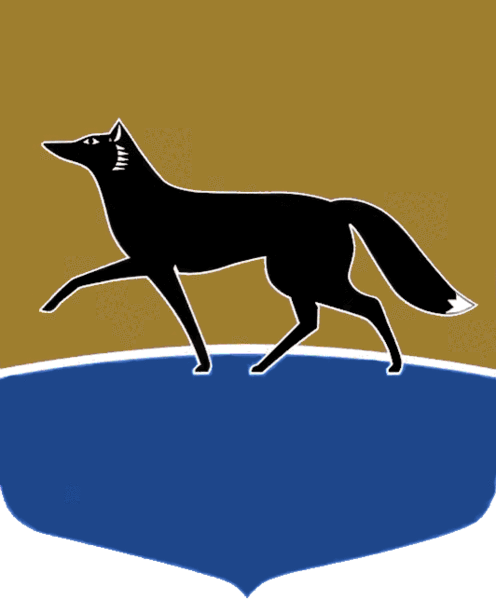 Принято на заседании Думы 31 мая 2022 года№ 150-VII ДГО протесте прокурора города Сургута на решение Думы города от 26.12.2017 №  206-VI  ДГ 
«О Правилах благоустройства территории города Сургута»Рассмотрев протест прокурора города Сургута от 04.05.2022 
№ 07-03-2022/Прдп143-22-20710104 на решение Думы города от 26.12.2017 
№ 206-VI ДГ «О Правилах благоустройства территории города Сургута», 
Дума города РЕШИЛА:1.  Удовлетворить протест прокурора города Сургута от 04.05.2022 
№ 07-03-2022/Прдп143-22-20710104 в части приведения части 3 статьи 18 Правил благоустройства территории города Сургута, утверждённых решением Думы города от 26.12.2017 № 206-VI ДГ, в соответствие 
с действующим законодательством.2.  Думе города подготовить проект решения о внесении изменений 
в решение Думы города от 26.12.2017 № 206-VI ДГ «О Правилах благоустройства территории города Сургута» в порядке и сроки, установленные действующим законодательством и муниципальными правовыми актами.3.  Направить копию настоящего решения прокурору города Сургута.Председатель Думы города						 	М.Н. Слепов«03» июня 2022 г.